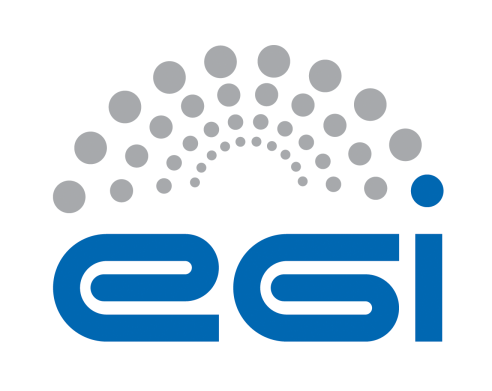 EGI-EngageDeliverable/Milestone review formGeneral comments on the contentAdditional comments (not affecting the document content e.g.  recommendations for the future)Detailed comments on the contentEnglish and other corrections:Note: English and typo corrections can be made directly in the document as comments.Details of the document being reviewedDetails of the document being reviewedDetails of the document being reviewedDetails of the document being reviewedTitle:First release of the operational toolsDocument identifier:EGI-doc-2679Project:EGI-EngageDocument url:https://documents.egi.eu/document/2679Author(s):Cyril L’Orphelin 
Christos Kanellopoulos 
David Meredith
Daniel Kouril Date:17/02/2016Identification of the reviewerIdentification of the reviewerIdentification of the reviewerIdentification of the reviewerReviewer:Giuseppe La RoccaActivity:EGI-Engage SA2Comments from Reviewer:The document outlines in a clear way the main features developed during the first year of the project in the Operations Portal, ARGO, GOCDB and the Security Monitoring tools. This description is clear.Security Monitoring:Documentation links are not available in the table of section 4.1;The Release notes should include the main features implemented in the first release.ARGO:Describe the ARGO dependencies from other tools in section 2.2.2. Highlight any change with respect the previous release; In Appendix I, you should also add the instructions to roll-back to the previous release in case of issues in production and describe how the risk of data loss (e.g. for A/R and accounting) is managed.GOCDB:In section 3.2.1 it is stated that the tool has been intentionally designed to have few dependencies but these are not listed in section 3.2.2 Some minor edits have been suggested. Response from Author: Security Monitoring : the documention link and the list of the features have been addedARGO : Dependencies added . Concerning the roll-back this part is not covered under EGI-Engage side but within Core Activities .GOCDB : few depencendies => no dependenciesFrom reviewer:N°Page§ObservationsReply from author
(correction / reject,  …)